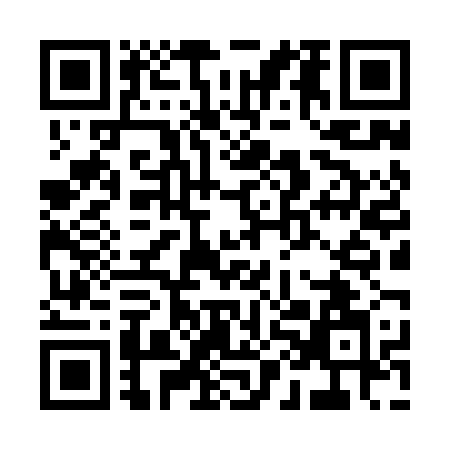 Prayer times for Cameron Highlands, MalaysiaWed 1 May 2024 - Fri 31 May 2024High Latitude Method: NonePrayer Calculation Method: JAKIMAsar Calculation Method: ShafiPrayer times provided by https://www.salahtimes.comDateDayFajrSunriseDhuhrAsrMaghribIsha1Wed5:517:031:114:307:208:312Thu5:517:031:114:307:208:323Fri5:507:021:114:307:208:324Sat5:507:021:114:317:208:325Sun5:507:021:114:317:208:326Mon5:507:021:114:317:208:327Tue5:497:021:114:317:208:328Wed5:497:021:114:327:208:329Thu5:497:011:114:327:208:3310Fri5:497:011:114:327:208:3311Sat5:487:011:114:327:208:3312Sun5:487:011:114:337:208:3313Mon5:487:011:104:337:208:3314Tue5:487:011:104:337:208:3315Wed5:477:011:114:337:208:3416Thu5:477:011:114:347:208:3417Fri5:477:011:114:347:208:3418Sat5:477:011:114:347:218:3419Sun5:477:011:114:357:218:3520Mon5:477:011:114:357:218:3521Tue5:477:011:114:357:218:3522Wed5:467:011:114:357:218:3523Thu5:467:011:114:367:218:3624Fri5:467:011:114:367:228:3625Sat5:467:011:114:367:228:3626Sun5:467:011:114:367:228:3627Mon5:467:011:114:377:228:3728Tue5:467:011:114:377:228:3729Wed5:467:011:124:377:228:3730Thu5:467:011:124:377:238:3831Fri5:467:011:124:387:238:38